CRITERIANomination is required to conform with criteria in Regulation 12 (Administrative Requirements for Service Awards of The Association), in particular Section 1 Clauses 1.3Highly meritorious service as referred to in the Constitution is taken to mean service of excellence and of superior quality that has contributed to improving the operations of the Association and has benefited the members.	On behalf of the	___________________________________________ Centre/Region, 	we nominate	___________________________________________________for the Association’s Distinguished Service Award.JUSTIFICATION	Nominee:	      If attaching more information please ensure nominee’s name appears on document.Attached are:Minutes of meeting at which the person was nominated:Evidence of highly meritorious service of an exemplary naturePhotograph of the nomineeDated this the ……….........………… day of…………………………… 2014Note: 	Please treat this nomination discreetly as nominee is unaware of proposed action.     Yes/No	Nominee:	Nomination Form Forwarded to Nominated Bodies:Nominee does/ does not conform with the nomination criteria	 (strike out one)Signed:	CEO:	__________________________________________	Date:	_______________Signed:	President:	__________________________________________	 Date:	_______________ Non Compliance: The BOM, on determining that the total criteria has not been met, will notify the nominating body of the reason(s) for the determination at least forty (40) days before the date set down for the next Annual General Meeting.  Rejected nominations will not be put to the ballot.Notification: 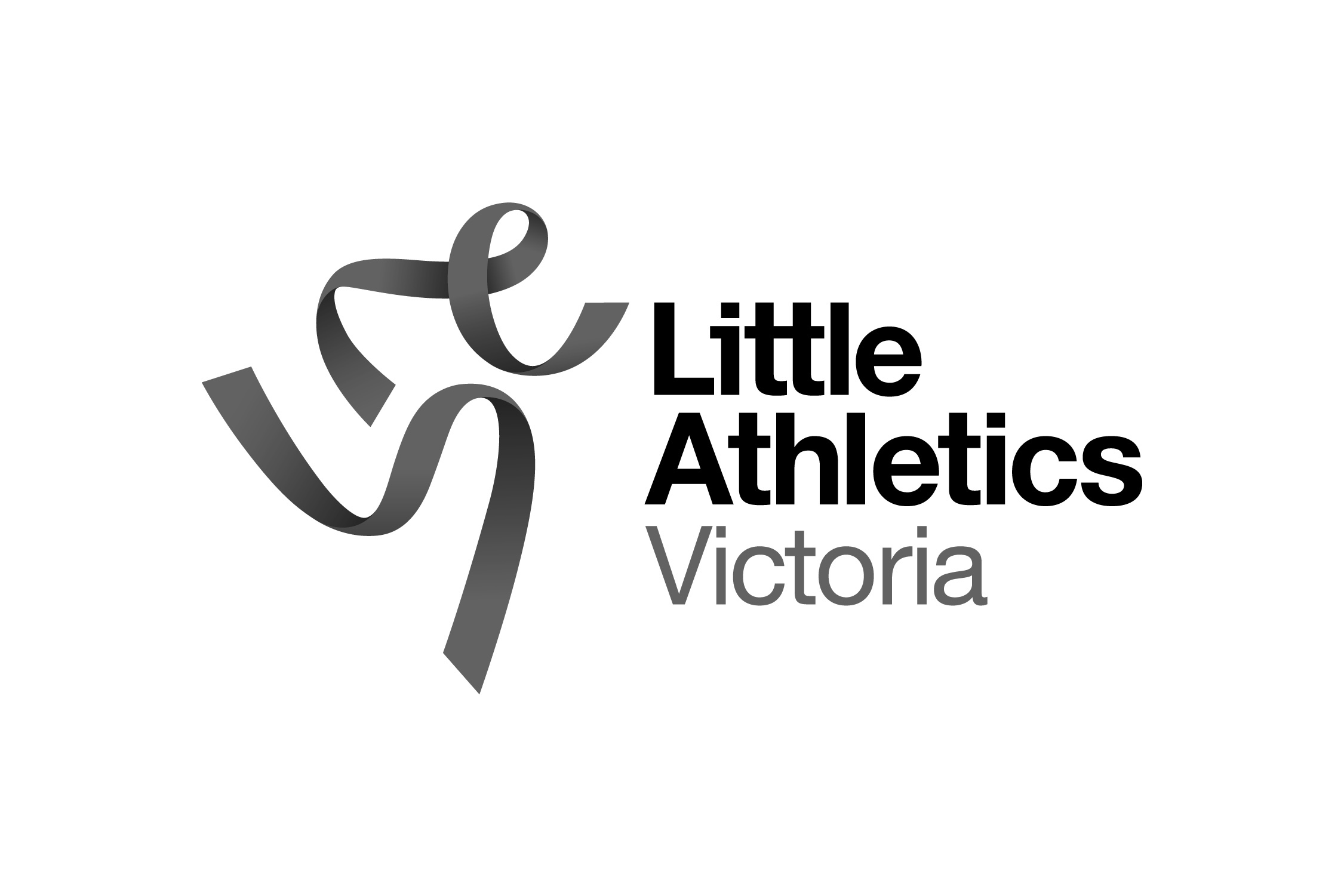 DISTINGUISHED SERVICE AWARDNomination FormLITTLE ATHLETICS ASSOCIATION OF VICTORIA INCLITTLE ATHLETICS ASSOCIATION OF VICTORIA INCSECTION 1This section is to be completed by the nominating body, and forwarded to the CEO no later than Friday 11th April 2014 (90 days prior to the AGM). Remember to include a photograph of the nominee, and a copy of the minutes of the meeting at which the nomination was approved.A.CLUB INVOLVEMENT   CLUB INVOLVEMENT   CLUB INVOLVEMENT   Position HeldDatesB.CENTRE INVOLVEMENT    Position HeldDatesC.REGION INVOLVEMENTPosition HeldDatesD.ASSOCIATION INVOLVEMENTPosition HeldDatesE.OTHER (Personal Qualities & General Comments) Please provide evidence to explain the “highly meritorious service of an exemplary nature” that has been displayed in order to justify this nomination.Signed:Signed:Centre/Region PresidentCentre/Region SecretaryNameNamePlease PrintPlease PrintSECTION 2ASSOCIATION OFFICE USE ONLYDetails as submitted have been checked and verified.Date VerifiedSignedAssociation Service Detail Verified:Date SentDate Reply Rec’dSignedRegion(s)Centre(s)Club(s)Nominating Body NotifiedDate SentSigned